Муниципальное бюджетное дошкольное образовательное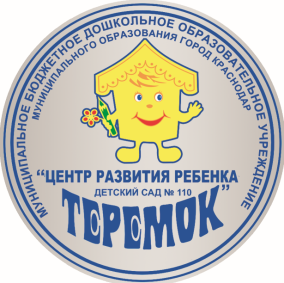 учреждение муниципального образования город Краснодар
«Центр развития ребёнка – детский сад №110 «Теремок»Консультация для воспитателей: «Игрушки и пособия для игр с песком и водой»Воспитатель: Криворотова Е.Н.Дата: 12.05.2020 г. Краснодар 2020Консультация для воспитателей«Игрушки и пособия для игр с песком и водой»Игры с водой и песком относятся к наиболее древним забавамчеловечества. И до сих пор они доставляют удовольствие и детям и взрослым. Но это не только развлечение. Занятия с песком и водой очень полезны для здоровья. Обратите внимание на то, как детям нравиться трогать песок, пересыпать его ручками и совочком, с какой радостью они плещутся в воде. Это благотворно влияет на психику, успокаивает, создает умиротворенное настроение, гасит негативные эмоции. Играя с песком и водой, дети познают окружающий мир, знакомятся со свойствами веществ, учатся терпению и трудолюбию. Игры с водой и песком помогают развить мелкую моторику, координацию движений, дают представление о таких понятиях, как “много - мало”, “быстро - медленно”, “короткий- длинный”, “высокий- низкий”. При игре в песке с формочками или другими предметами, можно изучать цвета, геометрические фигуры и формы.Таким образом, игры с песком позволяют:стабилизировать психо-эмоциональное состояние;совершенствовать координацию движений, пальцевую моторику;стимулировать	развитие	сенсорики,	тактильно-кинестетической чувствительности;развивать навыки общения и речь, пространственную ориентацию;стимулировать познавательные интересы и расширять кругозор;разнообразить способы сотрудничества.Рука, входящая в соприкосновение с песком, получает знания и опыт – основу мышления.ЧТО НУЖНО ДЛЯ РАБОТЫ С ПЕСКОМ?Для работы с песком детям младшего дошкольного возраста можнопредложить пластмассовые ведра, совки, лопатки и формочки, некрупные игрушки, отличающиеся прочностью, легко моющиеся, различные дополнительные материалы: дощечки, фанерные трафареты, изображающие людей, знакомых детям животных, транспортные средства.Для организации строительства из песка в средней группе используютсяте же материалы, с увеличением количества различных дополнительных средств: пластин из фанеры разного размера и формы, кусочков разноцветного оргстекла,	пластмассы	(края	зачищены), природного материала (веточек, корней, камушков, ракушек и др.).Детям старшего дошкольного возраста предлагайте более мелкиеигрушки, увеличьте количество разнообразного дополнительного материала. Это могут быть обрезки пластмассовых шлангов и труб разного диаметра, куски пенопласта, поролона, шпагата, тесьмы, цветной проволоки (в оболочке), различные пластмассовые и металлические коробки, банки разной формы и размера (для формовки) и др. Для строительства используются емкости, которыенаполняются водой, полиэтиленовая пленка, которой выстилается дно сооружений. Ребята строят бассейны, пруды, озера, реки.Организуя работу, чаше сами включайтесь в строительство, объясняйте,показывайте приемы работы с материалом, помогайте детям развивать сюжет игры. Проведение экскурсий, чтение художественных произведений, рассматривание иллюстраций, беседы об увиденном, просмотр картинок, фотографий дают возможность познакомить ребят с различными видами архитектуры, особенностями сооружений, обогащают их знания. Развитию интереса к строительству способствует привлечение детей к изготовлению различных поделок, которые они используют для обыгрывания построек.ИГРА С ПЕСКОМ И ОБУЧЕНИЕВ процессе работы задавайте ребятам такие вопросы, которыеспособствуют развитию у них изобретательности, стремления к творческому поиску: «Как из горки сделать мост?». «Как с помощью шланга провести водопровод и налить воду в этот бассейн?», «Что нужно сделать, чтобы укрепить эти части построек?» (воткнуть между ними палочки-стержни).Играя, формируйте у ребят навыки общения. В группах младшегодошкольного возраста продолжайте учить выражать свои мысли и желания:«Пригласи поиграть!  Поблагодари за помощь!  Угости кукол «пряниками»,«пирожными» из песка.Формированию у малышей устойчивых мотивов к активной совместной деятельности способствует сюжетно-ролевая игра «Кондитерский магазин».Основной задачей в работе с детьми среднего дошкольного возрастаявляется формирование самостоятельности и навыков самоуправления в процессе совместной деятельности с песком (небольшие подгруппы из 3—4 человек). Учите детей ставить цель, находить конструктивное решение на основе имеющегося опыта, самостоятельно или с помощью взрослого планировать работу, вместе строить, объединяя свои постройки общим сюжетом, добиваться конечной цели.Постоянно поощряйте совместное строительство: «Как дружно вы трудитесь! Какой красивый город вы построили! Хорошо бы сохранить постройку, а сегодня вечером продолжить работу, сделать пруд, пляж, посадить парк». Такие предложения служат программой созидания, учат бережно относиться к результатам труда.Дети старшего дошкольного возраста объединяются в большиеподгруппы, их постройки многообразны и интересны по содержанию. Действенным приемом в организации совместного строительства является предложение детям поочередно выбирать бригадиров, которые учатся направлять общую деятельность к единой цели. Важная воспитательная задача в процессе строительства в старшем дошкольном возрасте состоит в том, чтобы дать возможность утвердиться каждому ребенку в том, что он может стать лидером.Недопустимо, чтобы ребята бесцельно копались в песке. Скучая, ониначинают кидаться друг в друга песком, валяться и пр. Старайтесь организовать деятельность детей так, чтобы в песке кипела активная ребячья жизнь, интересная и содержательная.Тематика построек из песка перекликается с тематикой занятий поконструированию из строительного материала и конструкторов. Это дает возможность научить ребят строить сооружения, выполняя их из разных материалов.Малышей учат сгребать песок в небольшие кучки с помощью совков илопаток, утрамбовывать их, выкапывать в песке ямки, накладывать песок в небольшие низкие формочки и мастерить пирожки, пряники, торты и другие угощения для кукол. Можно научить их строить будку для собаки. Взрослый сгребает песок в кучу, уплотняет ее и делает в ней углубление совком у ее основания, предлагает малышу поместить в нее собачку.Можно научить детей проводить в песке дорожку, продвигая дощечку, лежащую плашмя, и слегка придавливая ее к песку. После этого вместе с малышами воспитатель делает на дорожке кочки и ямки, и постройка обыгрывается. Можно использовать народную потешку. Взрослый продвигает по дорожке игрушку, приговаривая: «По кочкам, по кочкам, по ровненькой дорожке в ямку — бух!».Малышей учат приему формовки, показывают, как набирать полную форму, уплотнять в ней песок, опрокидывать ее, где необходимо по ней постучать, как поднимать, не повредив куличик. Так дети формуют торты, башни, домики.Можно научить ребят строить горки. Для этого насыпается куча песка, утрамбовывается и с помощью дощечки прокладываются спуски у горки (аналогично строительству дорожки). После этого можно строить скамеечку, ворота,	стол,	стул,   мост	(на   один   или   два  куличика,  стоящих	рядом, накладывается пластина).Чтобы построить заборчики, надо сгребать песок с двух сторон руками, уплотняя его, постепенно надстраивая сооружение в длину по направлению к себе.В средней группе закрепляют у детей умение формовать различные детали,сооружая несложные постройки, объединяя их общим содержанием, украшатьсооружения. Можно научить ребят строить высокую башню из трех форм разного объема: в основании — самая крупная деталь, на нее ставится деталь поменьше, и завершает постройку самая маленькая, которая украшаетсяфлажком.Ребята продолжают самостоятельно строить разные горки (высокие,низкие, широкие, узкие), загородки, заборы, загоны и др. На одинаковом расстоянии устанавливаются куличики, а между ними вставляются палочки, либо несколько в ряд, либо по одной горизонтально, один конец вставляется в боковую часть куличика, другой — в соседний.Используя кубические формы, дети формуют дома, украшают ихразноцветными окнами, вдавливая в песок кусочки оргстекла. Чтобы окно лучше держалось, верхнюю часть его вдавливают глубже.Ребята очень любят рыть в песке тоннели. Чаще делают это вдвоем с двухсторон, пока не соединяются внутри кучи руки.Дети старшей группы сооружают из песка более сложные и крупныепостройки. Воспитатель показывает, как вырезать с помощью лопатки или дощечек из утрамбованной кучи дома, корабли, машины, поезда, предметы мебели и др.Ребята приспосабливают для формовки самые различные материалы.Крупные формы сооружают с помощью деревянных рамок, полых кубов, банок без дна, отрезков пластмассовых труб большого диаметра (в данном случае форма не переворачивается, а снимается, поднимается вверх).Дети строят высотные дома, дворцы, терема, театры, ракетодромы,прокладывают железные дороги, сооружают бассейны, стадионы, детские сады, деревни. При этом щедро украшают постройки различными материалами и деталями: цилиндрические высотные дома делают с лоджиями, вставляя в ряд сверху вниз на одинаковом расстоянии кусочки оргстекла или фанеры, устанавливают на зданиях телевизионные антенны из цветной проволоки, прокладывают провода между мачтами уличных фонарей.Строить можно и по темам знакомых сказок и разыгрывать сказочныесюжеты («Царевна-лягушка», «Заячья избушка», Снежная королева»,«Аленький цветочек» и др.).Научите ребят новому приему работы с песком. Песок насыпается в ведро,смешивается с водой, затем детям предлагается набирать получившуюся «кашу-малашу» в ладошки и выпускать струйкой, песок при этом ложится узорами. Благодаря этому приему можно строить высокие дворцы, замки, башни и другие сооружения конусообразной формы, постепенно наращивая постройку в высоту и ширину.Для игр с песком дети сами изготавливают игрушки из материалов,которые не портятся от влаги (катушки, поролон, пенопласт, цветная клеенка, проволока и др.). Для устройства комнаты для кукол можно сделать мебель из молочных пакетов. Дошкольники мастерят флажки и флагштоки, деревья, дорожные знаки из клеенки, палочек, катушек и др.Игра с водой – это естественная и доступная для каждого ребенка формадеятельности. Ребенок, часто словами не может выразить свои переживания, страхи, и тут ему на помощь приходят игры с водой. Игры с водой имеют и терапевтический эффект. Сама фактура воды оказывает приятное успокаивающее воздействие, дает эмоциональную разрядку, ребенок может сбросить отрицательные эмоции и получить положительный заряд энергии.Играя с водой, дети познают окружающий мир, знакомятся со свойствамивеществ, учатся терпению и трудолюбию. Также, с помощью воды, дети могут рисовать (техника эбру), что положительно влияет на выражение внутреннего мира ребенка. Все знания, которые дети получают во время игры, усваиваются гораздо быстрее и проще.Организуя игры детей с водой, решаем следующие задачи:Способствуем физическому развитию ребенка (развиваем мелкую моторику, зрительную и двигательную координацию).Знакомим ребенка с окружающим миром, в том числе со свойствами воды. В процессе игр с водой и различными игрушками или натуральными предметами у детей формируются представления об окружающем природном мире.Дети осваивают пространственные представления (на поверхности воды, по всей поверхности, под водой, слева, справа, в центре).Расширяем и обогащаем словарный запас малыша.Способствуем овладению детьми элементарными математическими понятиями: полный - пустой, далеко - близко. Помещая в воду заданное количество игрушек, природного материала, соотнося одно количество с другим, у детей формируются количественные представления.Сравнение количества предметов, находящихся на воде и под водой способствует развитию наглядно-действенного мышления ребенка.Бросая в воду заданное количество предметов, дети учатся ориентироваться на словесную инструкцию взрослого.В процессе таких игр развиваем тактильные ощущения детей. Они учатся с закрытыми глазами находить на поверхности стола, на краю ванночки соответствующие игрушки, цифры или буквы и опускать их в воду, а также вылавливать из воды нужное количество.В процессе сравнения формируем представления о величине. Например, пуская кораблики по воде, ребенок называет их величину: большой кораблик, средний и маленький. Камешек тяжелее листочка, поэтому он тонет, а листочек легкий, поэтому он плавает на воде.Снимаем психическое напряжение и агрессию.Организуя игры с водой, хорошо использовать художественное слово. Помните, что в естественной среде ребенок чувствует себя комфортно и защищено, при этом он имеет возможность проявлять свою активность и творчество.Игры с водой создают у детей радостное настроение, повышают жизненный тонус, дают детям массу приятных и полезных впечатлений, переживаний и знаний.ПЕРЕЧЕНЬ ИГР:Игра №1 «Дождик»Необходимое оборудование: лейка, пластмассовые игрушки, центр «Песок- вода»Ход: Поместите в тазик или ванну пластмассовые игрушки, дайте ребенку лейку и предложите поиграть в кукольный дождик. Поливайте кукол из лейки, вспоминая все известные вам стихи про дождик. После «дождя» дайте ребенку сухое полотенце и попросите вытереть все игрушки.Игра способствует развитию речи и установлению эмоционального контакта, между педагогом и ребенком.Игра № 2 «Кораблики»Необходимое оборудование: таз, бумага, центр «Песок-вода» Ход: Налейте в тазик немного воды. Покажите ребенку, как можно бросать в тазик мелкие кусочки бумаги, подуйте на них. Попросите ребенка повторить ваши действия.Игра способствует развитию мелкой моторики и артикуляционного аппарата.Игра № 3 «Поплывет или утонет»Необходимое оборудование: таз, различные мелкие предметы, центр «Песок- вода»Ход: Поставьте перед ребенком тазик с водой, дайте ему мелкие предметы (пуговицы ,камушки ,лоскуты ткани ,мелкие игрушки, теннисный мяч)и.т.д. Пусть малыш кидает по очереди предметы в воду и наблюдает за ними. Проговаривайте действия выполняемые ребенком. Объясняйте, почему одни предметы тонут, а другие остаются на поверхности.В игре познаются свойства предметов, закладываются основы классифицирования, развивается мелкая моторика.Игра №4 «Необыкновенные следы»Необходимое оборудование: Центр «Песок-вода», лейка, песок.Ход: Детям предлагается сделать отпечатки собственных рук (ладонью, кулачками, кончиками пальцев). Проговариваем действия ребёнка. Показываем ребёнку, что при прикосновении к влажному песку остаются следы.Данная игра способствует развитию тактильной чувствительности, воспитывает положительное отношение к играм с песком.Игра № 5 «Прыгающий шарик»Необходимое оборудование: пластмассовый шарик для теннисаХод: Откройте воду в кране и бросьте шарик в струю воды. Ребенку будет интересно наблюдать за тем, как шарик прыгает в струе воды, не выскакивая из неё. Игра способствует развитию зрительного внимания и установлению эмоционального контакта, между взрослым и ребёнком.Игра № 6 «Взбивание пены»Необходимое оборудование: таз с водой, венчик, жидкое мыло, центр «Песок- вода», зайчик. Ход: Приходит в гости зайчик, он хочет показать ребятам, как взбивается пена. Ребёнок наливает немного жидкого мыла и с помощью венчика взбивает пену. Наблюдает за взбитой пеной.Игра №7 «Необыкновенные следы»Необходимое оборудование: Центр «Песок-вода», лейка, песок.Ход: Детям предлагается сделать отпечатки собственных рук (ладонью, кулачками, кончиками пальцев). Проговариваем действия ребёнка. Показываем ребёнку, что при прикосновении к влажному песку остаются следы.Данная игра способствует развитию тактильной чувствительности, воспитывает положительное отношение к играм с песком.Игра №8 «Дорожки»Необходимое оборудование: разноцветные камушки, центр «песок-вода», влажный песок, лошадка.Ход: Детям предлагают нарисовать пальчиками дорожки, а затем они выкладывают разноцветные камушки (украшают дорожки). Далее предлагаем взять в руки лошадку и «погулять» по дорожкам (проговариваем цок-цок- цок).Данная игра способствует развитию артикуляционного аппарата, активного и пассивного словаря.Игра № 9 «Поливаем цветы»Необходимое оборудование: детская лейка, игрушка-кошкаХод: В гости приходит кошка и предлагает ребятам полить цветы. Подойдите к растущему цветку и объясните ребенку, что для того, чтобы цветы хорошо росли, их нужно поливать водой. Пусть ребёнок сам польёт цветок. Спойте песенку или прочитайте стишок. Лейку, леечку возьмем. И воды в неё нальём.Мы польём цветочки лейкой, Вырастайте поскорей-ка.Игра №10 «Давайте познакомимся»Необходимое оборудование: Центр «Песок-вода», лейка, песок, вода.Ход: Ребенку предлагается потрогать сухой песок (сделать в песке пальчиковую гимнастику), затем взять лейку и вместе с ребенком полить сухой песок (проговаривать свои действия),песок стал влажным. Показываем ребенку, что из влажного песка можно лепить куличи и.т.д. С помощью игры формируем навык практического экспериментирования, учим способам обследования материала.